ГУСЕЙН-ЗАДЕ МЕХТИ ГАНИФА ОГЛЫ (МИХАЙЛО)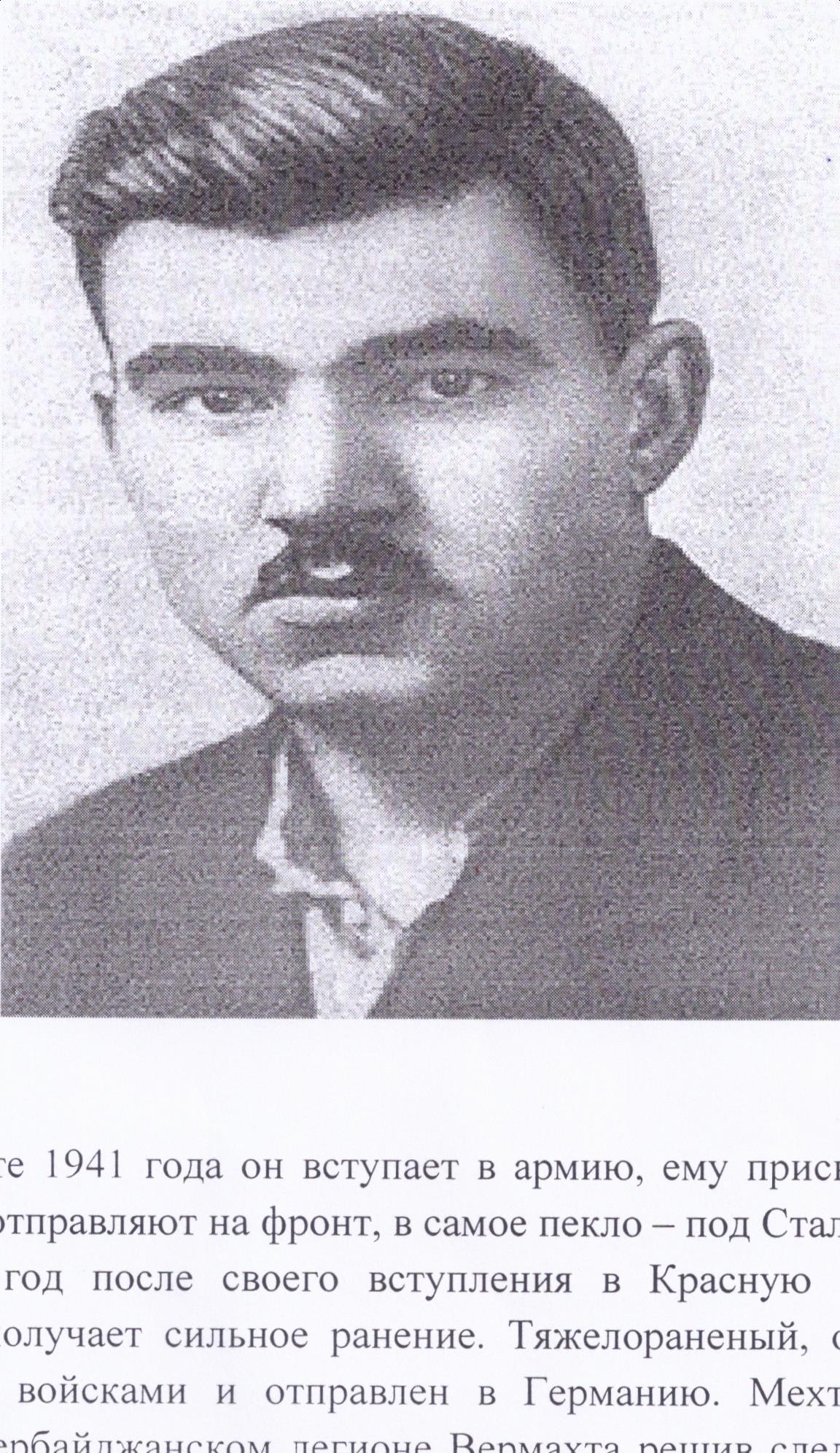 Лейтенант Красной Армии, участник боевых действий под Сталинградом. Будучи тяжелораненым, попал в немецкий плен, где принял решение стать разведчиком –диверсантом, таким образом участвовал в приближении  победы  Советского Союза над  фашистской Германией.Кодовый псевдоним – Михайло.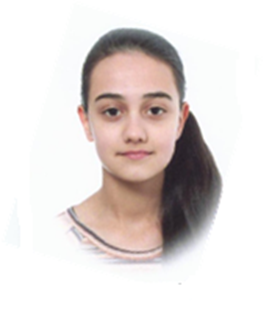 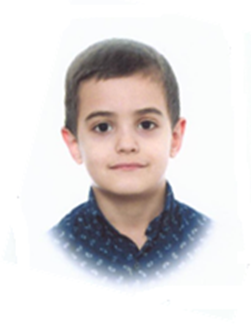 Насирова Шабина 7 класс, Насиров Рамазан 3 класс, правнуки.